Nursing Home Quality Improvement Questionnaire Follow-up Postcard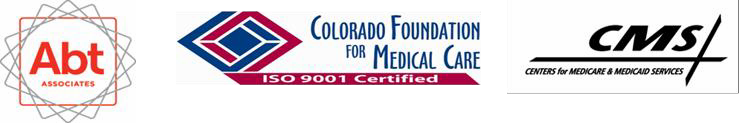 We’re waiting to hear from you!Your input on The Nursing Home Quality Improvement Questionnaire is needed to help determine technical assistance needs for nursing home providers.CMS is aiming to achieve a 100% response rate to this invaluable data collection effort!If you have already completed the questionnaire, thank you!If not, please do so as soon as possible!If you have any questions about this effort, please e-mailQapi@abtassoc.com